Директор: Типенкова Ольга Петровна     Тел./факс 8 (48433) 25-311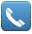 Приемная / заместитель директора по общим вопросам: Коршикова Марина Александровна   Тел. 8 (48433) 25-305И.О. главного бухгалтера: Степанова Галина Александровна    Тел. 8 (48433) 25-332Бухгалтерия / отдел кадров:    Тел. 8 (48433) 25-312Зав. отделением «Милосердие»: Кузьминова Татьяна Ильинична    Тел. 8 (48433) 25-314Отделение сопровождаемого проживания "социальная гостиница": Цыганок Светлана Александровна   Тел./факс 8-(484)-38-6-55-87    E-mail: haus_internat@mail.ru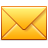 Адрес: 249026, Калужская область, Боровский район, п. Ермолино, ул.Заречная, стр. 1б